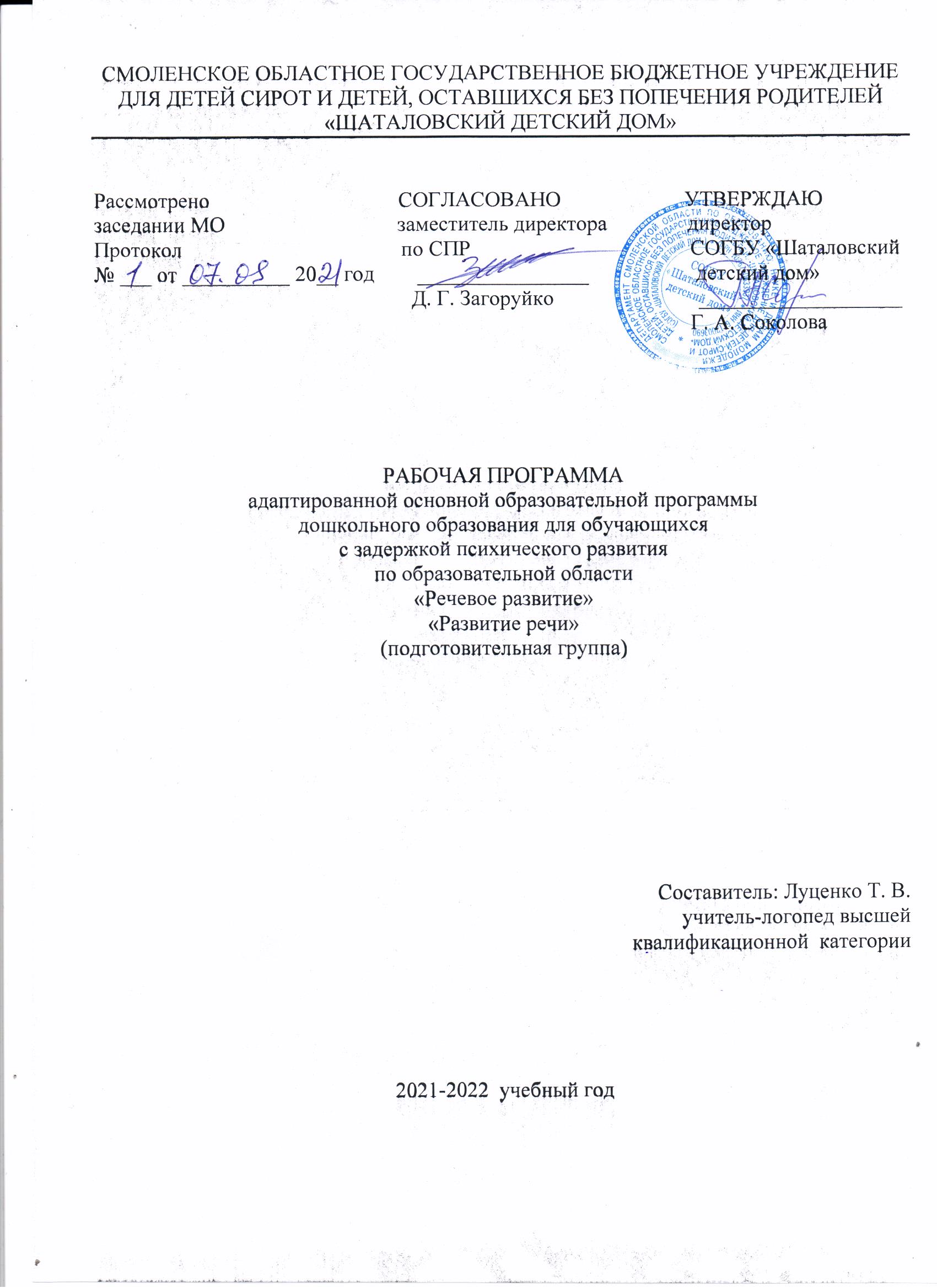 1. Пояснительная запискаПрограмма        составлена        с        учетом        адаптированной        основной общеобразовательной программы дошкольного образования для детей с задержкой психического развития. Основу настоящей программы        составляет содержание образовательной области «Речевое развитие» программы «Подготовка к школе детей с задержкой психического развития». Под общей ред. С.Г. Шевченко, и        в        соответствии с Федеральным        государственным образовательным стандартом дошкольного образования (Приказ № 1155 от 17 октября 2013 года).Методы освоения:Беседа; Наблюдение; Рассматривание;Чтение художественной литературы; Познавательная игротека; Объяснение;Показ;Настольно-печатные игры и др.Основная форма реализации данной программы – НОД продолжительностью 30 мин для детей 1 раз в неделю2. Цель и задачи программы, её место в образовательном процессе2.1. Цель освоения программы: владение речью как средством общения и культуры;        обогащение        активного        словаря;        развитие        связной,        грамматически правильной диалогической и монологической речи. Знакомство с книжной культурой, детской литературой.2.2. Задачи:Развитие свободного общения с взрослыми и детьми,овладение конструктивными способами и средствами взаимодействия с окружающими.Развитие всех компонентов устной речи детей: грамматического строя речи, связной речи — диалогической и монологической форм; формирование словаря, воспитание звуковой культуры речи.Практическое овладение воспитанниками нормами речи.2.3. Место (роль) программы в образовательном процессеСодержание раздела интегрируется с образовательными областями «Социально-коммуникативное»,        «Познавательное        развитие»,        «Художественно-эстетическое развитие», «Физическое развитие».2.4. Требования к уровню освоения содержания программы➢Развитие свободного общения с взрослыми и детьми, овладение конструктивными способами и средствами взаимодействия с окружающими.➢Развитие всех компонентов устной речи детей: грамматического строя речи, связной речи (внятности        и выразительности)  — диалогической и монологической форм; формирование словаря.➢Практическое овладение воспитанниками нормами речи➢Умение составлять слова из слогов, выделять предложения из устной речи, выделять из предложения слова.3. Объём программы и виды образовательной работыТаблица 13.1. Тематическое планирование «Развитие речи»Таблица 24. Содержание раздела                                      «Развитие речи»Развивающая речевая среда. Продолжать развивать речь как средство общения. Расширять представления детей о многообразии окружающего мира. Предлагать для рассматривания изделия народных промыслов,        мини-коллекции        (открытки, марки, монеты, наборы        игрушек, выполненных из определенного материала), иллюстрированные книги (в том числе знакомые сказки с рисунками разных художников), открытки, фотографии с достопримечательностями родного края, Москвы, репродукции картин (в том числе из жизни дореволюционной России).Поощрять попытки ребенка делиться с педагогом и другими детьми разнообразными впечатлениями,        уточнять источник полученной информации (телепередача, рассказ близкого человека, посещение выставки, детского спектакля и т. д.).В повседневной жизни, в играх подсказывать детям формы выражения вежливости (попросить прощения, извиниться, поблагодарить, сделать комплимент).Учить детей решать спорные вопросы и улаживать конфликты с помощью речи: убеждать, доказывать, объяснять.Формирование словаря. Обогащать речь детей существительными,Обозначающими предметы бытового        окружения; прилагательными, характеризующими свойства и качества предметов; наречиями, обозначающими взаимоотношения людей, их отношение к труду.Упражнять детей в подборе существительных к прилагательному (белый — снег, сахар, мел), слов со сходным значением (шалун — озорник — проказник), с противоположным значением (слабый — сильный, пасмурно — солнечно).Помогать детям употреблять слова в точном соответствии со смыслом.Звуковая культура речи. Закреплять правильное, отчетливое произнесение звуков. Учить различать на слух и отчетливо произносить сходные по артикуляции и звучанию согласные звуки: с — з, с — ц, ш — ж, ч — ц, с — ш, ж — з, л — р.Продолжать развивать фонематический слух. Учить определять место звука в слове (начало, середина, конец).Отрабатывать интонационную выразительность речи.Грамматический строй речи. Совершенствовать умение согласовывать слова в предложениях: существительные с числительными (пять груш, трое ребят) и прилагательные с существительными (лягушка — зеленое брюшко). Помогать детям замечать неправильную постановку ударения в слове, ошибку в чередовании согласных, предоставлять возможность самостоятельно ее исправить.Знакомить с разными способами образования слов (сахарница, хлебница; масленка, солонка; воспитатель, учитель, строитель).Упражнять в образовании однокоренных слов (медведь — медведица — медвежонок — медвежья), в том числе глаголов с приставками (забежал — выбежал — перебежал). Помогать детям правильно употреблять существительные множественного числа в именительном и винительном падежах; глаголы в повелительном наклонении; прилагательные и наречия в сравнительной степени; несклоняемые существительные. Учить составлять по образцу простые и сложные предложения.Совершенствовать умение пользоваться прямой и косвенной речью.Связная речь. Развивать умение поддерживать беседу. Совершенствовать диалогическую форму речи. Поощрять попытки высказывать свою точку зрения, согласие или несогласие с ответом товарища. Развивать монологическую форму речи.Учить связно, последовательно и выразительно пересказывать небольшие сказки, рассказы.Учить (по плану и образцу) рассказывать о предмете, содержании сюжетной картины, составлять рассказ по картинкам с последовательно развивающимся действием.Развивать умение составлять рассказы о событиях из личного опыта, придумывать свои концовки к сказкам.Формировать умение составлять небольшие рассказы творческого характера на тему, предложенную воспитателем.Наименование разделовКоличество занятийРаздел 1 Развитие речи.36ИТОГО36темаКоличество часовЗадачиОсень1Обогащать и уточнять словарь по теме; работать над многозначностью слов «лист», «листочек». Учить составлять рассказ на тему «Осень» по картинкам. Рассматривание сюжетной        картины «Осенний        день» и составление рассказов по нейДеревья1Обогащать и уточнять словарь по теме. Учить составлять рассказ на тему «Деревья» по картинкам. Совершенствовать        умение  составлять повествовательные рассказы по картинеОвощи, огород1Обогащать и уточнять словарь по теме; упражнять в составлении рассказа - описания.Фрукты, сад1Обогащать и уточнять словарь по теме; Учить составлять рассказ на тему «Фрукты» по картинкам.Лес. Грибы - ягоды2Обогащать и уточнять словарь по теме. Учить составлять рассказ на тему «Грибы - ягоды» по картинкам. Учить последовательно составлять рассказ, правильно строить предложения.Игрушки1Обогащать и уточнять словарь по теме. Учить составлять рассказ - описание. Обучение рассказыванию: описание кукол. Помочь детям составить план описания куклы; учить составлять описание самостоятельно, руководствуясь планомПосуда. Лексико-грамматические упражнения.1Учить составлять описательный рассказ по плану. Анализировать предметный словарь. Упражнять в подборе существительных к прилагательнымПродукты питания1Учить составлять описательный рассказ по плану. Обогащать и анализировать предметный словарь.Мебель1Закреплять знания о мебели (стол, стул, шкаф). Обогащать словарь по теме. Развивать фонематические процессы. Учить с помощью раздаточных карточек самостоятельно создавать картину и рассказ по нейДомашние птицы1Обобщать знания детей о домашних птицах. Упражнять в составлении рассказа по опорным картинкам.  Закрепить правильное произношение звуков с-ц, учить дифференцировать.Дикие птицы1Обобщать знания детей о диких птицах. Упражнять в составлении рассказа по опорным картинкам. Помочь детям рассмотреть и озаглавить картину. Пересказ        сказки        Э. Шима        «Соловей        и вороненок». Учить пересказывать текст целиком и по ролям.Домашние животные1Обобщать знания детей о домашних животных. Упражнять в составлении рассказа по опорным картинкам.Дикие животные1Обобщать знания детей о диких животных. Закреплять умение составлять рассказы по опорным картинкам. Выучить загадки о диких животных. Рассматривание картины «Ежи» и составление рассказов по нейЗима. Новый год. Зимние забавы.3Обобщать и уточнять словарь по теме. Закреплять умение составлять рассказы по опорным картинкам.Семья, человек1Уточнять и закреплять знания детей о себе и своей семье (имя, фамилия, возраст, домашний адрес, состав семьи). Учить отвечать на вопросы взрослых полным ответом.Одежда, обувь, головные уборы3Обобщать и уточнять словарь по теме, активизировать словарь. Закреплять умение составлять рассказы - описания.Зимующие птицы1Обобщать материал по теме «Зимующие птицы». Закреплять умение составлять рассказы по опорным картинкам. Активизировать речевой словарь.Профессии. Звуковая культура речи: работа со звуками ж-ш1Закреплять умение составлять описательный рассказ по плану. Упражнять в отчетливом произнесении слов        со звуками ж –ш, развивать фонематический слух.Транспорт3Обогащать и уточнять словарь по теме. Упражнять в составлении рассказа. Учить правильно строить предложения.День защитника Отечества1Обогащать, уточнять и расширять словарный запас. Закреплять умение составлять рассказ.Мамин день1Обогащать, уточнять и расширять словарный запас. Учить творческому рассказыванию.Весна. Перелетные птицы1Обогащать, уточнять и расширять словарный запас. Учить правильно строить предложения.Подводный мир1Развивать творческое воображение детей, помогать логично и содержательно строить высказывания.Животные жарких стран. Животные севера.1Обогащать, уточнять и расширять словарный запас.Цветы (луговые, полевые, лесные)1Обогащать, уточнять и расширять словарный запас. Учить отвечать на вопросы взрослых полным ответом. Учить в правильном согласовании  существительных с числительными.День Победы1Обогащать, уточнять и расширять словарный запас.Мир насекомых1Обогащать, уточнять и расширять словарный запас. Звуковая культура речи: дифференциация звуков з-ж. Совершенствовать слуховое восприятие детей с помощью упражнений на различение звуков з-ж.Комнатные растения1Обогащать, уточнять и расширять словарный запас. Учить в правильном согласовании  существительных с прилагательными.Здравствуй лето1Обогащать, уточнять и расширять словарный запас. Учить отвечать на вопросы взрослых полным ответом.ИТОГО36